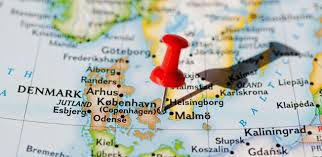 PRACTICAL INFORMATIONHOTELS Please go hotels.com or booking.com to book, or Trivago.com – meeting venue is near Copenhagen V/the Central Station or City Hall Square. So it the restaurant for September 6.			Approx. Euro pr. Night standard room 1 person2 starsCabinn			92 Wake-up 			1843 starsAvenue Hotel Copenhagen	230Comfort Hotel Vesterbro	2504 starsHotel Skt. Annae		144First Hotel Kong Frederik	161Absalon Hotel		171First Hotel Twentyseven	184 Ascot Hotel		189The Sqaure		236